Lección 12: Sumas y diferencias de fraccionesSumemos y restemos fracciones, y analicemos nuestras estrategias.Calentamiento: Conversación numérica: Restemos algunos octavosEncuentra mentalmente el valor de cada expresión.12.1: Hagamos que sea verdaderaEn cada caso, encuentra el número que hace que la ecuación sea verdadera. Muestra tu razonamiento.Escribe una frase que describa el primer paso que hiciste para encontrar el número desconocido en cada ecuación del primer problema.Primer paso:Primer paso:Primer paso:Primer paso:Compara tus primeros pasos con los de tu grupo y reflexionen sobre ellos. ¿Usaron los mismos pasos?Discutan por qué volverían a escoger la misma forma de empezar a encontrar los números desconocidos, o por qué escogerían una nueva forma.12.2: Descomponer o no descomponerEstas son algunas expresiones de suma y de resta. Clasifícalas en dos categorías de acuerdo a si piensas que sería útil descomponer un número para encontrar el valor de la expresión. Prepárate para explicar tu razonamiento.No es necesario ni es útil descomponer ningún número:Es necesario o es útil descomponer uno o más números:Escoge por lo menos una expresión de cada categoría y encuentra su valor. Muestra tu razonamiento.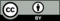 © CC BY 2021 Illustrative Mathematics®